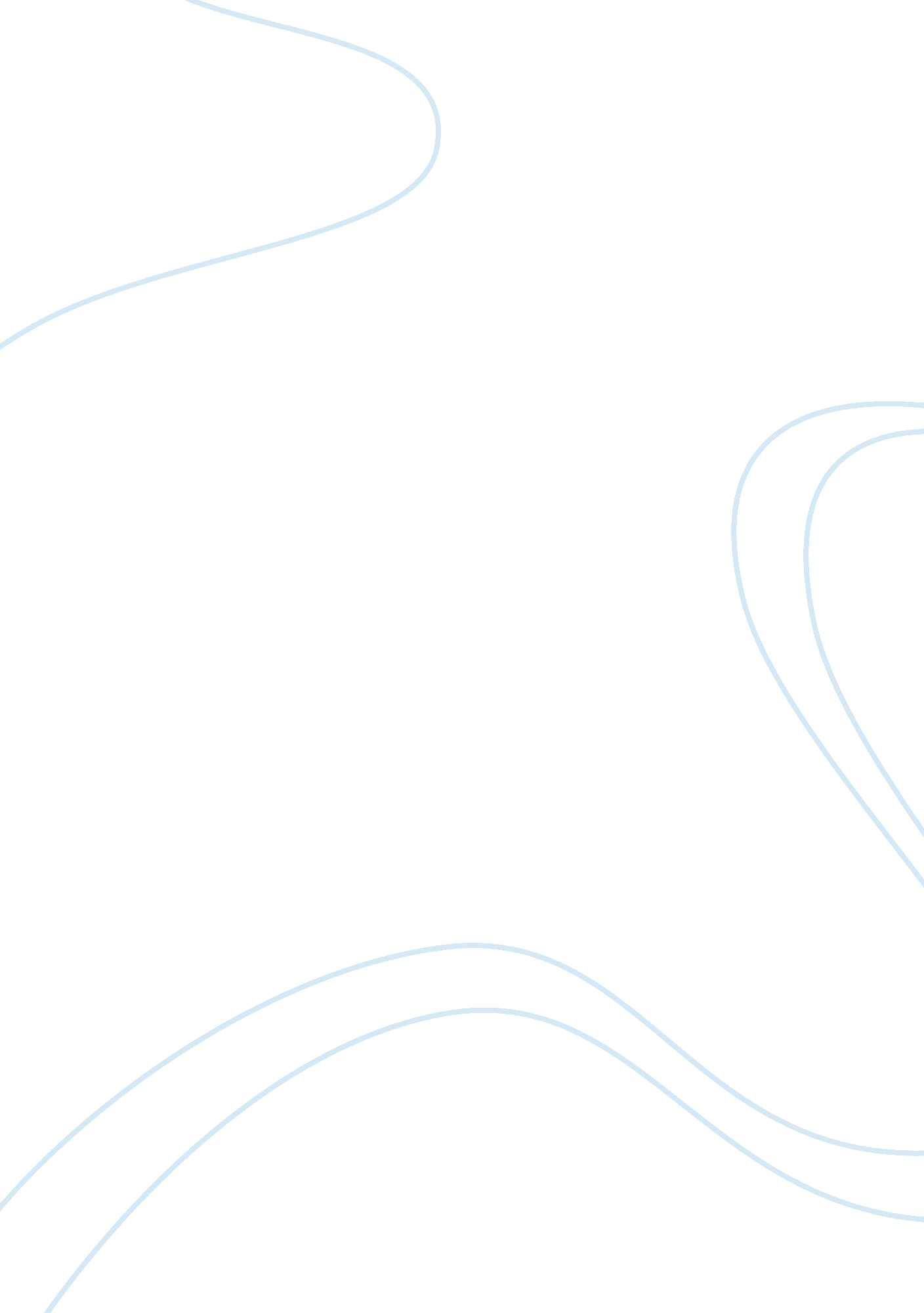 Downstream processing of monoclonal antibody biology essayBusiness, Industries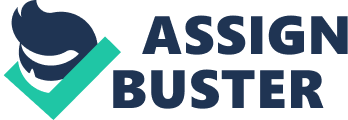 Abstraction: Present peculiar undertaking, its relevancy for antibody purification, cardinal findings. The chief considerations of import to the procedure are pureness, cost, velocity of procedure development, procedure throughput and output. 1. 0. Introduction: motive, brief drumhead associating the subdivisions together. The current rush in monoclonal antibodies in the biopharmaceutical industry has sparked the demand for extremely efficient purification procedure development. In the last two decennaries legion progresss in biotechnology has led to remarkable betterment in upstream production of recombinant therapeutics, in monoclonal antibodies. However these milepost accomplishments have been closely marred by overlooking downstream processing, which is now get downing to have the much deserved attending. The importance for research in development in downstream processing of bio-therapeutics can non be overemphasized. First, it is counterproductive optimising and increasing output of mAb titer when available downstream units can non suit it. Second, comparatively high curative dose of up to gms per twelvemonth per patient has increased the opportunities of contaminations accretion with eccentric effects ( Gagnon et al. 2006 ) . Therefore unlike other merchandises of bioprocessing such as bio-ethanol, individual cell proteins, industrial enzymes, a pureness of up to 99. 999 % [ 4 ] may be required to vouch its blessing by drug ordinance bureaus. This demand is made even more hard since fermenter fluids are complex and incorporate compounds with close resemblance to the monoclonal antibody. The cost of bio-therapeutics is now [ 1 ] switching to a great extent towards purification ( up to 80 % of entire production cost [ 6 ] in some instances ) . Purification of mAb normally begins with separation of the most easiest-to-separate atom ; the most hard separation stairss are carried towards the terminal of the procedure. This speeds up the procedure and therefore the velocity to market of the drug under development. The fluctuation in belongingss of different monoclonal antibodies has unwittingly diversified the protocols for separation ; hence a individual robust protocol that fits different monoclonal antibodies is about impossible. The usage of platform engineerings ( semi-generic multistep processs that are applicable to most antibodies and give good purification public presentation with minimum development-Gagnon et Al. 2006 ) has been widely reported in literature. ( Shukla et al. , 2007, Gagnon et Al. 2006, Baumgartner, 2009, ) . Although mAbs portion basic similarities that permit platform operations, the extent to which they do is limited by some alone characteristics in assorted mAbs. Resin lading capacity, type and volume of 2nd rinsing buffer, elution pH and salt concentration has been identified as hot musca volitanss for future development of platform engineering ( Shukla et al. , 2007, ) . Due to their biochemical similarities, monoclonal antibody purification platform portion really similar constructions: they all have three to four key phases which include recovery, isolation, purification and shining. For intent of convenience, the platform can be split into three cardinal stages. The first involves extraction and elucidation of the rough drug from the mixture of cell and dust. The stairss involved can be achieved with the following units: cell break unit, centrifugation, filtration, and microfiltration. The 2nd stage involves the extraction and concentration of merchandise watercourses. Unit of measurements such as ultrafiltration, precipitation, crystallization, liquid-liquid extraction and surface assimilation can be employed. The 3rd measure involves remotion of soluble protein similar to merchandise, and selective gaining control of the mAb utilizing assorted chromatographic stairss, preferentially affinity chromatography. The options provided are far stretching with research. In the concluding measure, besides known as the smoothing measure, the drug is wholly purified from all possible drosss. The key to a chosen platform is the velocity of operation of batches, output and purification factors, and most significantly cost. As a consequence industries seek the best platform that incorporates spots of these, although it must be emphasized that the pureness of monoclonal antibodies particularly for hypodermic disposal can non be compromised. The reluctance of industries to exchange from long established methods could be adding to the sufferings of increasing cost. With Chromatography for illustration being the dominant technique in downstream processing, it is apparent that high cost of its media and comparatively long rhythm clip are responsible for its excessively high part to be ( more than 70 % of cost of purification ) [ 6 ] . With industries endeavoring to hold their drugs being first-to-market, equal output and merchandise quality within the shortest development clip [ 2 ] is chief focal point. The industry that gets a peculiar drug foremost to the market Bankss 10 times more than the second best. Stiff competition in the monoclonal antibody market and high cost encountered in run intoing regulative demands is now doing industries to fall back to shorter procedure development clip and more cost efficient fabrication and purification of mAb, a state of affairs predicted by Schmidt in 1989. Therefore the chosen platform for sublimating a mAb has to be robust, dependable and scalable. 2. 0. Background/literature study: Adequate info to do decision and determinations on options. Monoclonal antibody is purified from assortments of drosss with different beginning, before it can derive blessing for selling. Impurities can be process-related ( residuary protein A, residuary DNA, endotoxin ) , product-related ( sums and debauched merchandises ) , or product-related substances ( Glycosylation discrepancies, Disulphide isoforms, Charge ( acidic ) discrepancies: deamidation, pyroglutamate, sialylated species, Oxidation, C-terminal lysine discrepancies ) ( Baumgartner, 2009 ) . In this reappraisal, the aims of assorted purification phases will be assessed for their suitableness to suit in an economically executable platform engineering, with high output and pureness. The aims of the gaining control stairss include stabilization of the mAb, remotion of peptidase, solids, H2O, and bulk measures of proteins, saccharides and nucleic acids for farther purification stairss. The chief intent of intermediary stairss is removal of most of HCP, nucleic acids, endotoxins, and viruses, while hints of these are polished off alongside structural discrepancies and isoforms of mAb, leachable protein-A, acids, salts, and additives in attach toing smoothing stairss. 2. 1. Monoclonal Antibody Structure and Impact on Downstream ProcessingThe construction of mAb can be used to ease DSP. Based on their construction the mAb can hold different charge in solution which can be manipulated to enable it adhere more steadfastly unto an ion-exchange column. The grade of exposed hydrophobic groups on mAb defines their capacity unto HIC column. N-linked oligosaccharide on the conserved asparagines on CH2 sphere of mAb mediates structural alterations in the locality of CH2-CH3 sphere interface at low pH used in protein A chromatography. Gaza-Bulseco et Al. ( 2009 ) evaluated the consequence of the glycosylation provinces of recombinant mAb on protein A and protein G chromatography and found that unglycosylated mAb were eluted earlier in and subsequently in chromatography than glycosylated mAb utilizing diminishing pH gradient. Glycosylation, a post-translational alteration effected by high cell lines, is besides of import for the bioactivity ( efficaciousness ) of the mAb. Most frequently when the mAb is wrongly glycosylated or non at all, it folds falsely and enhanced collection which so hampers DSP. Another menace from upstream and protein construction is the presence of peptidases which have the ability to digest mAb such as pepsin. Normally this is overcome by showing the mAb as a merger protein. It nevertheless present another challenge as a farther measure will be required to take enzymes used to split off merger protein. 2. 2. Influence of Upstream Operations on PurificationWith antibody titer of 10g/L ( in fed-batch civilization ) and 27g/L ( in the XD procedure ) reported ( Kuczewski et al. , 2010 ) , it is obvious that downstream processing will be the major encirclement if research and optimization is stagnated. The complexness of agitation stock delineates the grade of selectivity of media and the figure of separation stairss required to achieve a high declaration of mAb. Therefore the cell can be engineered to bring forth less complex supernatants. High-throughput of merchandise from upstream processing demands to be matched by proportionate addition in the capacity of bing downstream engineerings. This is an emerging concern and is pulling response from research workers. The undermentioned subdivisions dissect some of the cardinal research engaged in to settle this issue. 2. 3. Major Unit Operations in Downstream ProcessingThe tabular array below shows the assorted phases and methods used in downstream processing of mAb ( Lee, S. 1989 ) . As antecedently mentioned it fundamentally have the high declaration phases and low declaration stairss. The former characterises purification and shining ( ultra-purification ) while the latter correspond with merchandise recovery and elucidation as explained farther below. Different protein purification procedure synthesis methods exist such as heuristics, algorithms, high throughput experimentation, etc. The strength and failing of the assorted methods are outlined in Nfor et Al ( 2008 ) . Table1. Assorted phases and method of downstream processing. ( Lee, S. 1989 )Phases Steps Typical methodsPrimary recovery Extracellular proteins: Cell remotion ( solid Centrifugation: cannular bowlliquid separation ) and disc centrifugationFiltration: dead-end and digressiveflow filtrationslntracellular proteins:( a ) Cell recovery ( solid Centrifugationliquid separation ) Filtration( B ) Cell decomposition Mechanical: hard-hitting homogenisationand bead millingNon-mechanical: osmotic daze, organic dissolver and enzyme lysis( degree Celsius ) Debris remotion Centrifugation( solid-liquid separation ) FiltrationLiquid-liquid extractionHigh declaration Ion-exchange chromatographyHydrophobic interaction chromatographyAffinity chromatographyGel filtrationLiquid-liquid extraction2. 3. 1. Product Recovery and ClarificationThe first measure in downstream processing is the recovery of the mAb from the cells bring forthing it, and this depends on whether the mAb is produced and secreted externally or into the periplasmic infinite, or non at all ( stored in cytosol ) . In the latter, the cells are disrupted and the mAb separated from a mixture of proteins and cell dust. This makes purification more complex. Normally, the mAb is engineered to be secreted into the civilization medium. In this instance extraction is much easier, affecting the filtration or centrifugation. Routinely centrifugation is preferentially used for cell and cell dust remotion due to its scalability and economical operations for big volumes ( typically 2- 15000L/batch ) ( Shukla et al. , 2007 ) . Depth filtration is so used to extinguish residuary cellular dust. A recurrent concern with filtration is the formation of filter bar on the membrane or filter surface. This reduces the public presentation of deepness filters. The usage of filtration is non limited to mAb. Its application in industry is far stretching and has prompted tremendous research on cut downing fouling and bettering public presentation. Dekker and Boom explored ways of bettering cross-flow micro filtration. It was found that frequent-backpulsing technique improves both permeate flux and protein transmittal. 2. 3. 2. Concentration and Extraction of Merchandise2. 3. 2. 1. Precipitation and CrystallizationIn the presence of salt or PEG, mAbs will precipitate. Based on research, selective precipitation utilizing PEG coupled with ion-exchange shining has been recommended for large-scale purification of mAb [ 5, McDonald, P. et Al. 2009 ] . With no particular installation required for precipitation, it is hence easier to scale up, even with the usage of bing installations. The usage of selective precipitation of HCP was incorporated with CEX to accomplish two-step non-affinity purification. McDonald et al identified the conditions of pH and ionic strength under which mAb precipitates utilizing polyelectrolyte such as polyvinylsulfonic acid ( PVS ) , polyacrylic acid ( PAA ) , and polystyrenesulfonic acid ( PSS ) . PVS was found to hold the best precipitation consequence. Antibody-polyelectrolyte interactions were disrupted by ionic strength therefore forestalling precipitation with increasing pH. However increasing pH led to decreased HCP and increased mAb pureness ( DNA, procedure drosss, leached protein A, merchandise discrepancies such as sums and fragments ( McDonald et al. , 2009 ) were every bit removed ) . High molecular polyelectrolytes that coped with high ionic strength reduced clearance of HCP and formed gel-like precipitates ( McDonald et al, 2009 ) . Harmonizing to [ 5 ] the scale-up is subjected to fluctuation in procedure parametric quantities such as blending velocity, clip, temperature, pH, the consequences of which are better controlled when CEX conditions are optimised for differential binding, rinsing and elution of mAb. Although crystallization offers high pureness, it can non be used for antibody purification for two chief grounds: First mAbs are produced and packaged as liquid preparations. Hence there it is ineffectual clearing it. Second the activation energy barrier of clearing proteins and mAb, presuming solid preparations were necessary, is enormous and the procedure might take up to months to clear doing it impracticable. 2. 3. 2. 2. UltrafiltrationDiafiltration is a manner of ultrafiltration which is similar to dialysis technique. Intermediate diafiltration stairss used to set procedure conditions by altering buffers prior and following ion-exchange chromatography or concentrate merchandise watercourse prior to size exclusion chromatography ( Shukla et al. , 2007 ) , enormously increase both cost and purification rhythm. Diafiltration digressive flow filtration ( TTF ) when used to set procedure conditions besides achieves partial clearance of process-derived DNA [ 5 ] . Batch diafiltration and uninterrupted single-stage ultrafiltration presently used for protein concentration and desalting is non suited for protein-protein fractional process encountered in downstream processing. It frequently pose the issue of tradeoffs between recovery of mAb and pureness. Multiply-stage purification strategies which have the lineage to run into both have been encouraging, but being run on batch graduated table limits its success. Mohanty and Ghosh ( 2008 ) showed that high recovery can be achieved without compromising pureness ( upper limit of 64 % recovery at 85 % pureness ) by utilizing a uninterrupted three-staged cascade TTF ultrafiltration based on membrane faculty. This led to high-resolution protein-protein fractional process and suggestion that membrane faculty per Se would give hapless mAb/impurity selectivity. Following successful simulation, the cascade system was proposed as initial measure in sublimating mAb ( Mohanty and Ghosh, 2008 ) . Expanded bed chromatography and precipitation can be used as options to it2. 3. 2. 3. Aqueous Two-Phase ExtractionWhen two structurally different aqueous solutions such as two polymers, or a polymer and a salt are mixed above a certain critical concentration, an aqueous two-phase system ( ATPSs ) consequences [ 6 ] . The quest for options to high cost protein A chromatography has stimulated assortment of research go arounding around the opportunities of ATPS in mAb purification. Figure 1. Conventional diagram exemplifying the behavior of antibodies ( IgG ) and contaminant proteins ( drosss ) in a PEG-salt ATPS and the schemes used to heighten thebreakdown of antibodies towards the PEG-rich stage: add-on of NaCl ( right ) or diminishing the molecular weight ( MW ) of PEG ( left ) ( 6 ) . Single-step ATPE used to set up coincident elucidation, concentration and partial purification by uniting high selectivity and biocompatibility has been assuring ( Rosa P. A. J et Al. 2009 ) . The procedure is easy to scale up utilizing a uninterrupted operation manner. A major concern in ATPSs, nevertheless, is the cost of polymers used, with the cost of fractionated dextran near to US $ 500/kg. Although there are cheaper polymer options such as waxen amylum, hydroxypropyl amylum, the usage of a cost-efficient polymer/salt ATPS is deriving prominence late. However, this is non without hinderance as it besides monolithic usage of saline H2O leads to proportionate sum of waste H2O, which require intervention. In response to this non-toxic and biodegradable PEG has been attempted but disposal of phosphate salt makes the procedure no different from the latter. Recycling of stage constituent is a possible redress. [ 6 ] reviewed a chromatography-free recovery of mAb through ATPS utilizing polymer- salt and functionalised polymer-polymer systems. In the former, low molecular weight PEG and high salt concentration was used to aim most of the mAb in the upper stage ( PEG rich ) by advancing salting-out and minimising the polymer exclusion effects [ 6 ] . In reaction to environmental impacts of PEG-Phosphate high phosphate salt concentration waste H2O watercourse, [ 6 ] tested the replacing of phosphate with biodegradable citrate salt. The PEG-Citrate system achieved a concluding IgG output of 99 % and 96 % concluding protein pureness. In the polymer-polymer system ( e. g. PEG/Dextran ) , the PEG is functionalised with protein A to increase output and selectivity. This makes the procedure less economical feasible on large-scale. The best acting ligand for sublimating CHO cell civilization supernatant harmonizing to Rosa P. A. J et Al was found to be glutaric acid, with the best purification of mAb accomplished utilizing PEG/dextran ATPSs incorporating at least 1 % ( w/w ) tri-ethylene ethanediol diglutaric acid ( TEG-COOH ) . Upon rating of multiple-stage and individual phase ATPE, high recovery and purenesss can be achieved by happening a via media between TEG-COOH concentration, figure of phases and volume ratio. PEG-rich top stage with a concluding recovery output of 95 % , a concluding concentration of 1. 04mg/mL and a protein pureness of 93 % was obtained, utilizing a PEG/dextran ATPS incorporating 1. 3 % ( w/w ) TEG-COOH, 5 phases and volume ratio of 0. 4 ( Rosa et al. , 2009 ) . 2. 3. 3. Purification and PolishingDuring antibody production, for case utilizing CHO cell civilization in a bioreactor, and posterior purification phases unwanted and sometimes deadly stuffs are generated with the merchandise of involvement. Some of them include: Small chemicals from cell civilization such as amethopterin and antifoaming agents [ 8 ] ; Buffers used to condition provender watercourse prior ion-exchange chromatography ; Enzymes used to split of merger protein introduced to ease gaining control of mAb from protein odds and ends ; Salts used to elute mAb in size exclusion chromatography ; Additives used to precipitate HCP prior to ultrafiltration or chromatography ; mAb discrepancies and sums ensuing from procedure conditions. With the cost of rosin being a major lending factor to chromatography ‘ s king of beasts portion of purification cost, Tugcu et Al. ( 2008 ) designed an experimental showing attack for placing the best most suited rosins for primary gaining control and smoothing stairss used for the purification of monoclonal antibodies based on productiveness [ 11 ] . The usage of uninterrupted chromatographic technique warrants cleaning-in-place processs to keep sanitation and detect good fabrication patterns ( GMP ) efficaciously. The consequence of irreversible surface assimilation often encountered and CIP on the physical belongingss of the system and pureness of mAb in chromatography has been investigated by Muller-Spath, T. et Al, ( 2009 ) . The undermentioned stairss are often employed to extinguish the above restraints. 2. 3. 3. 1. Gel Permeation ( or Size Exclusion or Molecular Sieve ) ChromatographyTypically used as a concluding measure to throw out transferring, albumen or sums ( Schmidt, C. , 1989 ) from the concluding merchandise, it separates proteins based on their differences in molecular size. It has low productiveness and divider coefficient ranges from zero to one. This limits the scope of declaration that can be reached and as such delimits the types of protein that it can divide. As Schmidt puts it, “ the grade of selectivity of the chromatographic media will strongly impact the declaration of the separation, which is of greatest importance for the resulting pureness. ” Consequently it is no surprise that it is losing its topographic point for the much more robust hydrophobic interaction chromatography and the freshly developed hydroxyapatite chromatography2. 3. 3. 2. Ion-Exchange ChromatographyThey are often used as smoothing stairss in blind-and-elute or flow-through manners, to capture hint sums of contaminations in ulterior phases of downstream processing. The output and pureness of mAb, as reported in literature, are 80-90 % and 95 % severally [ 5… 2 ] . Except for clearance of leached protein A and sums, the usage of anion exchange chromatography as a smoothing measure has witness monolithic success in cut downing endotoxin, host cell proteins, retrovirus and residuary nucleic acid [ Arunakumari et Al, Gagnon et Al ) . However cation-exchange chromatography can overrule these constrictions. A various chromatographic set was developed utilizing Calcium Hydroxyapatite ( CHT ) that is theoretically capable of retaining solutes via three distinguishable manners viz. cation-exchange, anion exchange and metal affinity chelate formation. Gagnon et Al. ( 2006 ) holds that anion exchange between CHT Ca and carboxyl groups of protein does non do important part to protein binding, and protein binds entirely CHT phosphate groups utilizing their amino groups ( cation-exchange ) , which can be eluted utilizing salts. CHT binds proteins with Ca metal affinity and phosphoryl cation exchange, each supplying changing part to the overall binding ( Gagnon et al. , 2006 ) . Phosphoryl cation exchange is the major subscriber to IgG adhering although the weak affinity from Ca must be suppressed to accomplish elution. Elution with phosphate gradient can cut down aggregative formation and leached protein-A degrees in purified mAb, at the disbursal of control of two dominant keeping mechanisms ( Gagnon et al. , 2006 ) presenting troubles in accommodating the procedure to assorted mAb. This was resolved by eluting with NaCl gradient while keeping phosphate concentration at calcium affinity-weakening degrees. DNA binds really strongly but 0. 5M phosphate buffer can elute all sizes. Endotoxin besides binds since they are phosphorylated and may necessitate up to 1. 0M phosphate buffer for complete elution. It was found that keeping features of single constituents are linear: sums have more charge and adhere more strongly than native proteins hence they were eluted subsequently. It was besides proved that protein-A leachate degrees can be reduced to undetectable degrees utilizing NaCl gradient and 5mM phosphate buffer. IgG-protein-A complex remained edge to resin until during cleansing when phosphate concentration was raised to 0. 5M. Elution of DNA requires at least 0. 5M phosphate buffer and Deoxyribonucleic acid does non elute in NaCl gradient until the cleaning measure during which conc. of phosphate buffer is increased to 0. 5M. Table1. Contamination removal efficiency in Na chloride gradient as a map of phosphate conccentration1, 2 ( Gagnon et al. , 2006 )ConcentrationPhosphate in buffers ( millimeter )5 10 15ContaminantsProtein A, IgG pool ( ng/mL )0. 0330. 030. 01Deoxyribonucleic acid, IgG pool ( ng/mL )1. 01. 03. 9Endotoxin, IgG pool ( EU/mL )0. 051. 01. 61Sample: protein-A- purified IgG ; 22ng/mL leached protein A, 2. 3 ten 103 ng/mL DNA, 1. 9 ten 104 EU/mL endotoxin. 2All consequences for a NaCl gradient to 1. 5M at pH 6. 5 with phosphate. 30. 2ng/mL is the lower additive sensitiveness bound of the checkHarmonizing to Gagnon et Al. ( 2006, 2007, 2009 ) optimization can be achieved by eluting with NaCl gradient over a baseline phosphate concentration of 5mM. Native IgG is eluted within gradient of 1. 5M NaCl and phosphate concentration can be increased to 10mM to wholly elute the IgG. Any farther addition proved counterproductive as it decreased the efficiency of remotion of sums, endotoxin, leached protein A and nucleic acids ( table 1 ) . Gagnon et Al. ( 2006 ) examined the inclusion of this procedure in a protein A purification platform. The CHT was successfully integrated with protein-A chromatography in a two-step purification platform, in the absence of citrate or chelating agents. Similarly, a three-step platform affecting the interspersal of anion-exchange chromatography between protein-A affinity and CHT besides proved promising with undetectable degrees of leached protein-A, less than 1ng/mL Deoxyribonucleic acid, and less than 0. 05Eu/mL endotoxin. CHT solves two most ambitious jobs confronting the usage of protein-A as capture measure: sums and leached protein-A. It besides has the extra ability to cut down degrees of endotoxin and DNA hence the likeliness of a two measure purification platform which is really economical. Cation or anion exchange or hydrophobic interaction chromatography can be interspersed between protein-A affinity and CHT in the event of taint or fluctuation in mAb belongings. Finally CHT at the same time removes endotoxin and Deoxyribonucleic acid and this makes it suited replacing for anion-exchange chromatography particularly when the sample watercourse contains broad assortment of unwanted solutes from old stairss such as high salt concentration. 2. 3. 3. 3. Hydrophobic Interaction Chromatography ( HIC )At a clip when already bing purification techniques are under high examination and rating to run into current demands of high titer, HIC has emerged as a potentially powerful and indispensable smoothing measure ( Kuczewski et al. , 2010 ) . In HIC high ionic strength in taking buffer novices and sustains attractive interactions between exposed hydrophobic spots on mAb surfaces and hydrophobic adsorbent. The salt disrupts the ordered construction of H2O environing the hydrophobic pockets, which so interact with each other and the adsorbent. HCP and mAb binds based on their hydrophobicity. This makes the procedure rather flexible in that different mAb with different flexibleness can be separated. Hydrophobicity is a map of proportion of hydrophobic side concatenation in protein construction ; hence there is a wider scope of scope of divider coefficient that allows for greater declaration. After rinsing the edge proteins are eluted by diminishing the ionic strength. Conventional HIC uses rosin in a flow through manner. The usage of membrane in HIC in a bind and elute manner provides higher adhering capacity. It is advantageous because there is no diffusion restriction ; binding is chiefly by convection ( non influenced by flow rate ) and therefore reduced purification rhythm. Consequently these devices are relatively smaller with regard to column of similar throughput. In of the most recent publications, Kuczewski et al. , 2010 demonstrated the ability of phenyl membrane adsorber to sublimate mAb with a high dynamic binding capacity ( order of 20mg mAb/mL-membrane ) and first-class declaration and dross decrease. With a adhering capacity of 16mg/mL, a output of 90 % , decrease in HCP up to 80 % , concluding sums level below 1 % and a 50-fold scalable scope was reached. 2. 3. 3. 4. Affinity ChromatographyThe usage of protein as a gaining control measure for mAb has been widely studied [ Gagnon et al. , 2006, Arunakumari et al. , 2009, Zhou et al. , 2008, Shukla et al. , 2007 ] . Protein A affinity chromatography is good established, traditional method of penchant and most widely used with over 98 % of mAb pureness and 95 % output can be accomplished [ Zhou et al. , 2008, Arunakumari et al. , 2009 ] . Its high selectivity can be demonstrated utilizing complex cell civilization media in individual measure purification ; more than 95 % pureness is come-at-able ( Shukla et al. , 2007 ) . Thus it can manage innate feed straight from bioreactors, its scale-up is robust, and pureness of mAb is highly high ( Arunakumari et al. , 2009, Gagnon et al. , 2006 ) . Leaching of protein A from chromatographic column during elution, these constitute the major challenge in utilizing the method of affinity chromatography. However this is more than compensated for: it can take endotoxins, host cell proteins, and nucleic acids from the mAb watercourse. Addendum to this is its ability to digest assortments of merchandise watercourses with small or no alteration of procedure conditions such as pH and salt concentration. It is undisputedly the method of pick of mAb gaining control and initial purification ( Gagnon et al. , 2006 ) . Low pH elution instigates soluble sum formation which in bend cut down output and complicates smoothing. Figure 1 below depicts some proposed steps to cut down the impact of collection. Fig1. Schemes adopted for turn toing aggregation/precipitation during Protein A chromatography ( Shukla et al. , 2007 ) . Protein A is preponderantly used a 2nd measure in purification to forestall fouling from cell civilization media. However effectual column regeneration schemes that can enable up to 100 rhythms of tallies with direct tonss from cell civilization supernatant has been developed ( Shukla et al. , 2007 ) . This potentially eliminates the preconcentration or buffer exchange of provender watercourse. 2. 3. 3. 5. Non-Protein-A Capture and PolishingDespite the trademarks of protA chromatography, there are still touchable grounds to seek for alternate methods. Fragments from cleavage-proned protein A ligand are capable of matching unto mAb go forthing behind another purification hurdle. Furthermore alkalic conditions which are inexpensive and often use to sanitise column are non applicable to protA chromatography since the ligand is prohibited from alkaline exposure ( Shukla et al. , 2007 ) . The usage of concentrated chaotropes airss is dearly-won and warrants proper disposal. Furthermore, low pH elution enhances collection and most crucially, cost of protein A ligand is overpoweringly high. This has stimulated research into little ligands that can fit protein A ‘ s gaining control efficiency ( Shulka et al. , 2007 ) or alternate non-protein A methods ( Arunakumari et al. , 2009, Bilgicer et Al ) . Arunakumari et Al compared three non-protein-A techniques. In the first procedure, buffer-exchanged clarified cell civilization supernatant from ultrafiltration digressive flow filtration ( TFF ) which has been conditioned to allow mAb gaining control on CEX rosin [ Arunakumari et al. , 2009 ] was used. AEX constituted the smoothing measure in a two-step manner since it clears the major procedure contaminations and besides supply a mechanism for viral clearance. In spite the efficient gaining control measure, this procedure is limited by the low burden capacity of AEX membrane ensuing from upstream drosss such as HCP. This reduces the no of purification rhythms performed. The 2nd procedure efforts to antagonize the old obstruction of HCP in provender watercourse cut downing membrane lading capacity. The technique used is normally referred to in literature as “ HCP exclusion technique ” because it is based on the isolation of HCP by precipitation ( or filtration ) . The leftover is a less contaminated provender watercourse which required less downstream processing. Here an nameless additive was add to clarified cell civilization and pH adjusted to selectively precipitate HCPs ( Arunakumari et al. , 2009 ) which were filtered out and prior to CEX of filtrate. Interestingly the degree of HCP was dramatically reduced and merchandise quality obtained was higher compared to the usage of protein A. The concluding shining measure, AEX chromatography was in this case operated faster due to really high pureness of provender watercourse from CEX chromatography. Consequently the usage of disposable AEX membrane was more economical ( Arunakumari et al. , 2007 ) . This procedure besides attained an LRV of greater than 4 with mention to viral clearance during precipitation. The 3rd attack is rather similar to the 2nd, except that a different additive was used to precipitate the HCPs. the linear precipitated HCPs based on hydrophobicity. A important remotion of contaminations was achieved but the technique varies during graduated table up and HCP degrees are higher in CEX-purified wastewater doing subsequent AEX chromatography limited ( Arunakumari et al. , 2009 ) . However a individual Q membrane chromatography can smooth up HCP to undetectable concentrations. Therefore a scalable and robust non-affinity procedure strategy with two ion-exchange stairss will supply farther chances to cut down cost of mAb. 2. 3. 3. 6. Membrane Separation ChromatographyIt is one of the emerging engineerings that is pulling much research involvement due to its high potency to carry through higher productiveness and pureness. Unlike size exclusion chromatography where the molecules have to spread through pores therefore increasing procedure clip, membrane surface assimilation is non influenced by diffusion. Hence mass transportation restrictions due to flux rate are obviated. A demonstrated the usage of membrane chromatography to cut down the adventitious virus by important degrees ( table 2 ) . With the assistance of specific stairss for viral inactivation and clearance, it was found that a entire log decrease value ( LRV ) of more than 20 and safety factor of more than 10 LRV for curative class mAb ( Arunakumari et al. , 2007 ) is come-at-able. Table2. Viral clearance comparing for non-affinity purification strategiesAll units in the tabular array are in log decrease values ( LRV ) . *MC: Membrane chromatography2. 3. 4. Consequence of Aggregation on PurificationAggregation plays an indispensable portion in finding the pureness of mAb. To obtain a high pharmaceutical ingredient ( API ) the grade of collection has to be highly low. The human immune system is really sensitive to foreign antigens. They produce antibodies against protein regarded as non-self. A little alteration of protein during downstream processing can consequences to adverse immune reactions when consumed. Therefore steps must be taken to forestall collection of mAb and attendant denaturation. Unfortunately collection can happen at assorted phases of production and purification with legion factors act uponing its formation. The physical and chemical instability is as the consequence of exposure to air-water surfaces, surface assimilation to hydrophilic and hydrophobic surfaces, mechanical emphasis. Different methods for mensurating collection viz. dynamic light sprinkling, turbidness, size exclusion high force per unit area chromatography, and light obscuration atom numbering have been described. Recent surveies to understate collection of mAb utilizing UF has been developed: extremely concentrated mAb solution of up to 140mg/ml was obtained by changing transmembrane force per unit area and cross-flow conditions consistently depending on retentate concentration ( Rosenberg et al. , 2009 ) . [ 12 ] . Rosenberg et al. ( 2009 ) . UF is normally used intermittently to concentrate proteins, but process conditions such as pumping, flow induced shear emphasis or extended contact to membrane surfaces every bit good as high protein concentration [ 12 ] normally aimed for are responsible for collection. By utilizing the aforesaid analytical techniques, which step even trace sum of mAb sums ( both soluble and indissoluble ) in mAb supernatant, optimal conditions for force per unit area bead and cross-flow flux were determined. These optimised conditions yielded improved permeate flux, reduced procedure clip, and decreased sum formation [ 12 ] . They have been successfully tested on a pilot graduated table utilizing different antibodies and buffer. It is hence flexible for integrated into a mAb purification platform2. 3. 4. Viral Inactivation and ClearanceViral clearance is of extreme importance to the wellness and safety of patients. The organic structure responds to foreign antigens and some patients may be allergic to the least of these infective viruses. Prior to viral clearance, the provender watercourse is treated with low pH to demobilize viruses. Clearance can be done by utilizing filtration or membrane chromatography of matching pore sizes, each holding different capacity, hardiness, cost demand and grade of clearance ( in footings of LRV ) . Cost efficient disposable systems which provide high throughput in large-scale purification of mAb have been tested [ Zhou andDehghani, 2007 ] . Because cleansing is non needed and their life span is longer, disposables are transforming into everyday operations in purification. Zhou et Al. ( 2008 ) examined the possible viral clearance power of depth filtration, Q membrane, and parvovirus filters in large-scale purification of mAb. The Q membrane was found to extinguish all theoretical account viruses ( infinitesimal virus of mice ( MMV ) , Murine leukaemia virus ( MuLV ) , Pseudorabies virus ( PRV ) and Reo virus type 3 ( Reo-3 ) ) used. Q membrane therefore could be a great potency in the hereafter of downstream processing. Supplying the membrane with mixed-mode chemical science ( Zhou et al, 2008 ) will be a important demand for high throughput production utilizing two-step purification platform. Arunakumari et Al. discussed the integrating of Q membrane in a two-step purification attack. Future Q membrane development will concentrate on viral clearance power, strong remotion of mAb sums, HCP and rDNA. An rating of nanometre filtration utilizing a 20nm filter revealed its hardiness in clearance of most viruses. It is a common pattern as it is applied in about all mammalian cell based protein curative production [ Zhou et al. , 2008 ] . 3. 0. Flow sheet for Purification of4. 0. Discussion: Potential methods for work outing job. Highlights cardinal findings and discuss advantages and disadvantages of options. Cardinal Findingss: Integration of upstream and downstream procedures will get the better of barrier presented by current protocols. The wise choice of buffer species which are suited to more than one column can extinguish of in-process diafiltration stairss. ( Arunakumari et al. , 2007 ) attempted modifying smoothing stairss in a position of optimization, by utilizing disposable chromatographic membranes. By utilizing Q membrane chromatography in topographic point of rosin chromatography faster processing and easier proof is accomplishable. Validation demands was reduced by planing a short purification strategy utilizing for curative class mAb by uniting the desirable features of CEX gaining control and the efficiency and simpleness of membrane ( Arunakumari et al. , 2007 )Advantages of precipitation include possible to cut down or extinguish likely obstructions in sublimating highly big measures of mAb ; development of cost-efficient downstream processes with fewer units of operation ( Azevedo et al. , 2009 ) hence at the same time increasing productiveness while cut downing operation cost. ATPSs has the undermentioned advantages ( Arunakumari et al. , 2009 ) : stabilisation of mAb third construction from polymer, therefore act as biocompatible environment for merchandise ; allows coincident elucidation, concentration and purification with easy and dependable scale-up ; can readily be adapted to preexistent equipments. Disadvantages: ill understood divider mechanismHarmonizing to Zhou et Al. ( 2008 ) disposable systems for viral clearance are hot spots for undertaking high throughput from future high mAb titre civilization. This is because they provide all right remotion of contaminations while supplying chance for low cost procedure, more efficiency, less labour intensifier and good storage proof. By utilizing membrane HIC wadding, making and cleaning proof surveies associated with jammed bed chromatography are eliminated ( Kuczewski et al. , 2010 ) . Procedure clip, labor and procedure complexness is besides reduced. 4. 1. Rationale for Selection of Operating Unit of measurementsGenentech has adopted a purification platform which is generic for most mAb. It involves direct gaining control with protein A, followed by CEX ( to take HCP, sums and leached protein A ) and a concluding flow-through manner AEX to further cut down HCP drosss and clear DNA ( Shukla et al. , 2007 ) . My pick of CEX chromatography for gaining control is because it can take process-related contaminations to conspicuously low degrees, easing the usage of individual smoothing measure such as AEX to wholly take hint drosss. Apart from that it can easy extinguish high molecular weight product-related species such as sums, and optimum conditions are readily found ( Arunakumari et al. , 2007 ) . 5. 0. DecisionThe common pattern of consecutive batches of protA affinity chromatography, CEX chromatography and Size exclusion chromatography to sublimate mAbs is being restricted by high cost, long procedure clip, and trouble in scale-up. Therefore the usage of options is critical for the future biopharmaceutical industry. A wise response will be stepping up research activities in downstream processing. Successes achieved therefore far in research imply the hereafter can be brighter. 